Health, Wellness and Safety Study Guide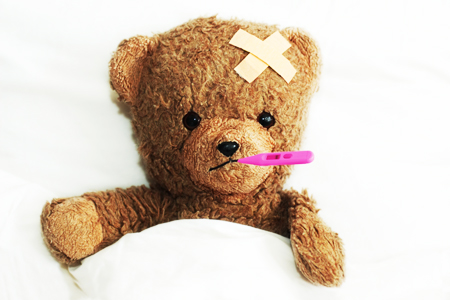 Name:  ____________________________________Period:_____Signs and Symptoms of Illnesses _______________________________Lack of __________________________Difficulty ___________________________Persistent ________________________Severe _________________________________Prolonged __________________________________________________________________________________Anything else that is ________________________ of the childChildhood Immunizations Communicable diseasesDiseases that can be _______________________________________Example:  _________________________________________________can prevent and protect from communicable diseases The child is given a _____________________ (shot or other form) of a ___________________________ small amount of the disease.The body then will _____________________________________ to it.Usually given at the age of ________________________ years old.Childcare centers, _________________, and ______________________ require children to be caught up on their immunizations ____________________________________________.Side Effects of Immunization ____________________________________________________________________________________________________________________________________Swollen in the _____________________________________ Types of Immunizations ____________– Measles, Mumps, Rubella____________– Diphtheria, Tetanus, Pertussis____________– H. influenza type B________________________ (Chicken Pox)___________________________________________________________________________(flu) shot every year  ____________________ – Every ten years Basic First Aid Practices __________________________________________________________ for about 10 minutes.___________________________________________________________Place burn under ________________________________________________________ ointment or lotionKeep it ____________________________________________________________ the blister ______________________________________Apply _________________________________________________ the woundApply a ______________________________Cover with ______________________________________________________________Sit or stand, leaning _____________________________________________________ to the lower part of the nose by squeezing for about 10 minutes._________________________ to see if the bleeding has stopped._______________________if necessary. __________________________________Call ______________________________They will ___________________________you as what to do_________________________________If the child is ____________________, encourage them to continue.________________________ a coughing person on the back.If they are not making any sounds or breathing, _________________ are needed. ______________________________________________________Wash with ______________________________Apply __________________________________.If it breaks the skin, watch the site for _________________________.______________________________________________________Wash the area with ______________________________________________________________ or any other foreign object.Apply _____________________ to area.Cover with __________________________.Watch the person and area for any ________________________ or infections. Car Seats Know ____________________________ and car seat laws concerning children of all ages.Children _________________ should not sit in a seat where there is an __________________.The _______________ place for a car seat is in the _________________________________ of the vehicle.Car Safety ____________________________________________ no matter what age.Older children can _____________ and not being able to get out of the car.Child-Proofing Strategies Childproofing the house:The child is _______________________________________________The child has ______________________________ without risk of encountering hazardous objects and materials.Best done ____________________________ learns to first ________________________________(roll, creep and crawl). Keep children away from:________________________________________________________________________________________________Anything that could cause ________________________ _____________________________ in the house should be set to ________________________________ Fahrenheit.Place all poisonous substances and medications _________________________________________Keep floors and stairs _____________________________ to prevent falls.Use _______________________________ on stairs. Place caps over all _________________________________.Place cords ____________________________________._______________________________ not in use.  Place ____________________________________ on all windows.  Use ________________________________ with safety features.  Keep _____________________________ away from children. Toy Safety __________ appropriateAppropriate for the _________________________________Engage ___________________________ as possible at one timeHave multiple _______________________________._____________________________ paint___________________ construction_________________________________________________________________ broken toys______________________________ should avoid toys that are small or __________________________ that can be swallowed and _____________________________.  If it fits in a ___________________________, it is too small for them.  Purchase washable toys and _________________________________. 